Publicado en Madrid el 11/07/2018 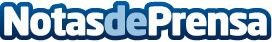 5 lugares donde los chatbots no pueden faltar estas vacaciones, según Chatbot ChocolateLas agencias de viajes online, las aerolíneas, los aeropuertos, los alojamientos y los destinos turísticos son los lugares más comunes en los que se encontrarán bots este verano, según Chatbot ChocolateDatos de contacto:RedacciónNota de prensa publicada en: https://www.notasdeprensa.es/5-lugares-donde-los-chatbots-no-pueden-faltar Categorias: Nacional Inteligencia Artificial y Robótica Viaje Turismo E-Commerce Recursos humanos http://www.notasdeprensa.es